                    T.C. AYANCIK BELEDİYESİ MECLİS KARARI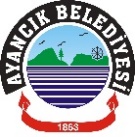 KARAR – 01 -  Ayancık Kaymakamlığının 02.01.2023 tarih ve 4089 sayılı yazısı ile ilçemiz Yalı Mahallesi 394 ada 2 nolu parselin “ Hükümet Konağı “  olarak plan değişikliğinin yapılması talep edilmektedir.
        UİP: 571001004 ve NİP: 571001006 işlem numaralı plan teklifinin görüşülmek üzere gündemin 1. Maddesinden sonra ( a ) bendi olarak gündeme alınmasına ve aynı zamanda incelenmek üzere İmar Komisyonuna havale edilmesi oybirliği ile karar verildi. KARAR  - 02 -    5393 sayılı yasanın 25.maddesi gereği Ayancık Belediyesi  2022 yılı gelir ve giderleri ile bunlara ilişkin hesap kayıt ve işlemlerinin denetimi için gizli oylama ile yapılan  3 kişilik“ Denetim Komisyonu üyeliği“ ne; Fatma ÜSTÜN  	12  oy,   (CHP)      2.   Seyfi ÖZER                                12  oy   (CHP)      3.   Muhammet AĞAN                     12  oy   (AKP)  alarak seçilmişlerdir.KARAR - 03 –  6245 sayılı yasanın 8.maddesi gereği Ayancık Belediyemizde;  üzerinde resmi görevi bulunmayanlara yevmiye ve yol masrafları olarak; 2023 yılı bütçe kararnamesinin H cetveli (b) bendinde en çok 4.derecedeki devlet memuru için ödenecek rakamın verilmesi oybirliği ile kabul edildi.KARAR –04-  5393 sayılı yasanın 32. Maddesi gereği 2023 yılında Meclis Başkan ve üyelerine meclis ve komisyon toplantılarına katıldıkları her gün için Belediye Başkanına ödenmekte olan bürüt ödeneğin 1/3 ‘ü kadar bürüt huzur hakkı ücreti ödenmesi oybirliği ile kabul edildi.KARAR – 05-    5393 sayılı Belediye yasasının 20.maddesi 2.fıkrası gereği Ayancık belediye meclisinin 2023 Ağustos ayının tatil edilmesi oybirliği ile kabul edildi.Hayrettin KAYA 			Fatma ÜSTÜN 		Hakan Aycan ALTINTAŞBelediye ve Meclis Başkanı        	Katip Üye	          		Katip Üye                    T.C. AYANCIK BELEDİYESİ MECLİS KARARI                    T.C. AYANCIK BELEDİYESİ MECLİS KARARIKARAR -06-  PİN-UİP:571001004 ve NİP:571001006 numaralı Ayancık Kaymakamlığı tarafından hazırlatılan plan değişikliği talebi İmar Komisyon Raporu ile birlikte değerlendirildiğinde; İlçemiz Yalı Mahallesi 394 ada 2 nolu parsel Milli Emlak Genel Müdürlüğüne kayıtlı ve İçişleri Bakanlığı (Destek Hizmetleri Dairesi Başkanlığı)’na tahsisli olup; meri imar planında Askeri Lojmanlar(Konut Alanı ) planlanmış, yapılaşma şartları Max_h:15,50 metre, Kaks:1,25 olarak belirtilmiştir. İlçemizde yer alan resmi kurum alanları çeşitli binalarda hizmet verdiğinden kurumsal hizmetlerin temininde kalite standartlarının ve işleyiş hızı düştüğünden kurumları aynı yapı içerisinde konumlandırılarak kurumsal hizmetlerin temininde kalite standartlarının ve işleyiş hızının artırılması hedeflendiğinden;   Meri İmar Planında Askeri Lojmanlar(Konut Alanı) olarak planlanmış olan alanın yukarıda bahsedilen Kurumsal Hizmetlerin temininde kalite standartlarının, işleyiş hızının artırılması ve mevcut binanın hizmet ihtiyaçlarını karşılayamamasından dolayı  Yalı Mahallesi 394 ada 2 nolu parsel üzerindeki kullanım kararı Mekânsal Planlama Yapım Yönetmeliğine uygun olarak yenilenerek 1/5000 ölçekli Nazım İmar Planında Kamu Hizmet Alanı ( Hükümet Konağı), 1/1000 Ölçekli Uygulama imar palanında Resmi Kurum Alanı( Hükümet Konağı) olarak imar planı değişikliğine gidilmiş ve öneri plan değişikliğinde yapılaşma şartları Emsal:2.00, Y_ençok:17,50 metre (3 kat), yapı yaklaşma mesafeleri Kuzey Cephesinden 10.00 metre, Batı Cephesinden 5.00 metre, Doğu ve Güney cephelerinden Bakanlığın Mimari Tip Projesine uygun olarak ve kamu yararı gereği çekme mesafesi 3.00 metre olarak belirlenmiştir. Planlama Alanında Emsal (KAKS) ve yükseklik değerleri verilmiş olup; TAKS kullanım oranı 3 Temmuz 2017 tarih ve 30113 sayılı Resmi Gazete’de yayınlanan “Planlı Alanalar İmar Yönetmeliğinde Genel İlkeler-Madde- 5-6 bendinde “ Ayrık ve Blok Nizam Olan yerlerde çekme mesafeleri ve KAKS( Emsal) verilen yerlerde TAKS:0,60’ı geçmemek şartıyla uygulama yapılabilir” hükmüne göre değerlendirilecektir. Yukarıda belirtilen gerekçeleri göz önünde bulundurularak;  PİN-UİP: 571001004 ve NİP: 571001006 nolu  plan  değişikliğinin 5393 sayılı Belediye Kanununun 18.maddesi    ( c ) fıkrası gereği kabulüne,  Ayancık ilçemiz Yalı mahallesi 394 ada 2 nolu parselin Koruma Alanı sınırları içerisinde kalmasından dolayı işbu  meclis kararının Samsun Kültür Varlıkları Koruma Bölge Müdürlüğüne gönderilmesine  ve Bölge Müdürlüğü tarafından onaylandıktan sonra askıya çıkartılmasına oy birliği ile karar verildi. Hayretti KAYABelediye Başkanı        ÜYELER: Necati SÖNMEZ      		Fatma ÜSTÜN    	İhsan EKMEKÇİ      	 Seyfi ÖZER     Bulunamadı(izinli)					Bulunamadı(izinli)Mustafa Aybars YAVUZ      Cihan ÖZKAYA         Ramazan YILDIZ       Özer YILDIRIMMuhammet AĞAN      Hakan Aycan ALTINTAŞ        Ferhat ÜNAL KARAR -07–   2023 yılı için Ayancık ilçemizde 6301 sayılı Öğle Dinlenmesi Hakkında Yasanın 1.maddesinde anılan işyerlerinde çalıştırılan işçilere ve diğer müstahdemlere kamu işyerlerindeki uygulamaya benzer şekilde saat 12:00 ile 13:00 arası 1 saat öğle dinlenmesi olarak uygulanması oybirliği ile kabul edildi.KARAR -08-  5393 sayılı Belediye kanununun 18.maddesi  ( t )  bendi gereği Ayancık ilçemiz Belediye mücavir alanlarında su, temizlik (evsel katı atıkların toplanması dahil) kanalizasyon ve yağmur suyu hizmetlerinin sunulmasına oybirliği ile karar verildi. KARAR -09-   4925 sayılı Kara Yolu Taşıma Kanunun 11. Maddesi ve 5393 sayılı Belediye Kanununun 18maddesi (f) bendi gereği Belediyemiz Terminalinden şehirlerarası yolcu taşımacılığı yapan minibüs ve otobüsler için Otogar Çıkış Ücretlerinin tespitine esas olmak üzere teklifin incelenmek amacıyla  Plan ve Bütçe Komisyonuna havale edilmesi oybirliği ile kabul edildi. .KARAR -10- İlçemiz Beşiktaş Mahallesi afet evlerinde ikamet eden vatandaşlarımızın imza toplayarak Belediyemizden Beşiktaş Mahallesi ve afet evleri mevkisine dolmuş hattı talebinde bulunmuş ve bu talep üzerine konu Belediye Meclisine taşınarak Belediye Meclisi dolmuş hattı talebini trafik komisyonuna havale etmiş ve trafik komisyonunca  durakları, hat güzergahı ve dolmuş ücretlerini belirleyerek raporunu Belediye Meclisine sunmuş ve Meclis ’de 11.05.2022 Tarih ve 39 sayılı kararı ile trafik komisyonunun raporunu aynen kabul ederek 2 adet taksi-dolmuş hattı açılmasına ve 3 yıl süre ile kiralanmasına karar verilmiştir.        Alınan Meclis kararı gereği 2 adet taksi-dolmuş hattı 06.12.2022 tarihinde 3 yıllığına kiralanmak üzere ihaleye çıkartılmış olup kira süresinin kısalığı nedeni ile ihaleye katılım olmamıştır. Yeniden 2 adet taksi-dolmuş hat  kiralama ihalesi yapılacağından, öncelikle teklif olunan  taksi-dolmuş ücretlerinin incelenmek üzere Plan ve Bütçe Komisyonuna havale edilmesine oybirliği ile karar verildiKARAR  -11-  Mülkiyeti Belediyemize ait Yalı Mahallesi Şehit Bülent YALÇIN Sokak No:16/A’da bulunan işyerinin (Ofis), Türk Hava Kurumunun kamu yararına çalışan bir kurum olması nedeniyle 5393 Saylı Belediye Kanununun 18. Maddesinin (e) bendi ile yine aynı kanunun 75. Maddesinin (d) bendi gereği 3 (üç) yıl süreli olarak Türk Hava Kurumu Ayancık Şubesine tahsis   edilmesine, aylık kira bedelinin belirlenebilmesi için Belediye Encümenine ve  protokol yapabilmek için Belediye Başkanı Hayrettin KAYA ‘ya yetki verilmesine oybirliği ile karar verildi. KARAR  -12-  Mülkiyeti Belediyemize ait Yalı Mahallesi Şehit Bülent YALÇIN Sokak No:16’da bulunan işyerinin (Ofis), adı geçen derneğin kamu yararına çalışan dernek olması nedeniyle 5393 Saylı Belediye Kanununun 18. Maddesinin (e) bendi ile yine aynı kanunun 75. Maddesinin (d) bendi gereği 3 (üç) yıl süreli olarak TÜRK KIZILAY DERNEĞİ Sinop Şube Başkanlığı Ayancık Temsilciliğine tahsis edilmesine, aylık kira bedelinin belirlenebilmesi için Belediye Encümenine ve  protokol yapabilmek için Belediye Başkanı Hayrettin KAYA ‘ya yetki verilmesine oybirliği ile karar verildi. Hayrettin KAYA 			Fatma ÜSTÜN 		Hakan Aycan ALTINTAŞBelediye ve Meclis Başkanı        	Katip Üye	          		Katip Üye                    T.C. AYANCIK BELEDİYESİ MECLİS KARARIKARAR   - 13   -  4925 sayılı Kara Yolu Taşıma Kanunun 11. Maddesi ve 5393 sayılı Belediye Kanununun 18maddesi (f) bendi gereği Belediyemiz Terminalinden şehirlerarası yolcu taşımacılığı yapan minibüs ve otobüsler için Otogar Çıkış Ücretlerinin aşağıdaki tabloda gösterildiği üzere oybirliği ile karar verildi.                     T.C. AYANCIK BELEDİYESİ MECLİS KARARIKARAR -14-  	İlçemiz Beşiktaş Mahallesi afet evlerinde ikamet eden vatandaşlarımız imza toplayarak Belediyemizden Beşiktaş Mahallesi ve afet evleri mevkiine dolmuş hattı talebinde bulunmuş ve bu talep üzerine konu Belediye Meclisine taşınarak Belediye Meclisi dolmuş hattı talebini trafik komisyonuna havale etmiş ve trafik komisyonunca  durakları, hat güzergahı ve dolmuş ücretlerini belirleyerek raporunu Belediye Meclisine sunmuş ve Meclis ’de 11.05.2022 Tarih ve 39 sayılı kararı ile trafik komisyonunun raporunu aynen kabul ederek 2 adet taksi-dolmuş hattı açılmasına ve 3 yıl süre ile kiralanmasına karar verilmiştir. Kira süresinin azlığı nedeniyle kira ihalesine katılım olmamıştır. 	TAKSİ-DOLMUŞ ÜCRET TARİFESİ   //  GİDİŞ-DÖNÜŞ İSTİKAMETİ ÜCRETLERİ:		Taksi-Dolmuş ücreti olarak yukarıdaki tabloda gösterildiği üzere ücret alınmasına,  bahse konu hat baki olmak üzere bu hat üzerinde 5393 sayılı Belediye Kanununun 15/p maddesi gereği; Belediye meclisinin 11.05.2022 tarih ve 39 sayılı kararında  tarif edilen Kalkış ve Dönüş güzergahları belirtilen işbu taksi-dolmuş hattının açılmasına,  bu hatta 2 adet taksi- dolmuş ihdasına,   işbu taksi-dolmuş hatlarının ayrı ayrı 1 ve 2 nolu olarak  2886 sayılı Devlet İhale kanununu hükümleri kapsamında 9 ( dokuz )  yıllığına kira ihale edilerek verilmesine, ihale uhdesinde kalanlara D  Plakalarının ve Çalışma Ruhsatlarının verilmesine, bunun için Belediye Encümenine ve Belediye Başkanına yetki verilmesine oybirliği ile karar verildi. KARAR  -  15    -  İlçemiz Cevizli mahallesi 112 ada 2 nolu parselde bulunan Yunus Emre Ortaokulu bitişiğindeki yeşil alan olarak kullanılan yere Spor Toto işbirliği ile Halı Saha yapılması Ayancık İlçe Milli Eğitim Müdürlüğü tarafından talep olunduğundan İlgili alan için kullanım izni verilmesi veya okul adına tahsis işlemi yapılması talep olunmuştur. Söz konusu yer imar planında yeşil alan olarak ayrılmıştır. 5393 sayılı Belediye Kanununun 15.mad. (h)  fıkrası, 18. Mad.  ( e ) fıkrası, 75.mad.          ( d ) fıkrası gereği,  ekli krokide işaretli alan olarak gösterilen yer ticari amaçla kullanılmamak şartıyla 5 ( beş ) yıl süreli olarak Ayancık İlçe Milli Eğitim Müdürlüğü Yunus Emre Ortaokuluna Tahsis edilmesine, faydalanacak kesimin öğrencilerimiz olması nedeniyle 2023-2024 eğitim öğretim dönemine yetiştirilmesine, yetiştirilmemesi durumunda tahsisin kaldırılmasına, gereği için Belediye Encümenine ve Protokol yapmak üzere  Belediye Başkanı Hayrettin KAYA ‘ya yetki verilmesine oybirliği ile karar verildi. KARAR -16- Belediye ve mücavir alan sınırları içinde Sıfır Atık Yönetim Sistemi uygulamaları ile geri kazandırılabilir atıkların diğer atıklarla karıştırılmadan kaynağında ayrı biriktirilmesine ve ayrı toplanmasına, Belediye hizmet alanı içerisinde faaliyet gösteren bağımsız sıfır atık toplayıcılarının çalışma usul ve esaslarına ilişkin idari ve teknik hususları belirlemek amacıyla       “ Ayancık Belediye Başkanlığı Bağımsız Sıfır Atık Toplayıcılarının Çalışma Şartları İle Sıfır Atık Uygulamalarına İlişkin Usul Ve Esaslar Yönetmeliğinin”  5393 Sayılı Belediye kanununun 18. maddesinin (m) fıkrası gereğince meclisimizce görüşmelere başlamadan evvel talebin incelenmek üzere  Hukuk Komisyonuna havale edilmesi oybirliği ile karar verildi. KARAR - 17 -  Belediyemizde öteden beri çalışmakta olup, 5393 sayılı yasanın 49.maddesi   3. ve 4 . fıkraları gereği sözleşmeli personeller 2023 mali yılında da çalıştırılacağından, aşağıda ünvanları ve karşılarında aylık net ücretleri yazılı tam zamanlı ve kısmı zamanlı sözleşmeli personellere 01.01.2023 tarihinden geçerli olmak üzere ücretlerin aylık net olarak ödenmesine oybirliği ile karar verildi. Hayrettin KAYA 			Fatma ÜSTÜN 		Hakan Aycan ALTINTAŞBelediye ve Meclis Başkanı        	Katip Üye	          		Katip ÜyeKarar Tarihi04.01.2023	04.01.2023	Karar No    01Belediye Meclisini Teşkil Edenlerin Adı ve Soyadı BİRLEŞİM: 1OTURUM:1DÖNEM: Ocak 2023 Belediye Meclisini Teşkil Edenlerin Adı ve Soyadı BİRLEŞİM: 1OTURUM:1DÖNEM: Ocak 2023 Meclis ve Belediye Başkanı : Hayrettin KAYA        Katip Üyeler :  Fatma ÜSTÜN – Hakan Aycan ALTINTAŞMeclis ve Belediye Başkanı : Hayrettin KAYA        Katip Üyeler :  Fatma ÜSTÜN – Hakan Aycan ALTINTAŞMeclis ve Belediye Başkanı : Hayrettin KAYA        Katip Üyeler :  Fatma ÜSTÜN – Hakan Aycan ALTINTAŞBelediye Meclisini Teşkil Edenlerin Adı ve Soyadı BİRLEŞİM: 1OTURUM:1DÖNEM: Ocak 2023 Belediye Meclisini Teşkil Edenlerin Adı ve Soyadı BİRLEŞİM: 1OTURUM:1DÖNEM: Ocak 2023 OTURUMA KATILANLAR:  NECATİ SÖNMEZ- Ramazan YILDIZ - Seyfi ÖZER- Cihan ÖZKAYA - İhsan EKMEKÇİ- Mustafa Aybars YAVUZ- Muhammet AĞAN - Ferhat ÜNAL -  Özer YILDIRIM.OTURUMA KATILAMAYANLAR:  -OTURUMA KATILANLAR:  NECATİ SÖNMEZ- Ramazan YILDIZ - Seyfi ÖZER- Cihan ÖZKAYA - İhsan EKMEKÇİ- Mustafa Aybars YAVUZ- Muhammet AĞAN - Ferhat ÜNAL -  Özer YILDIRIM.OTURUMA KATILAMAYANLAR:  -OTURUMA KATILANLAR:  NECATİ SÖNMEZ- Ramazan YILDIZ - Seyfi ÖZER- Cihan ÖZKAYA - İhsan EKMEKÇİ- Mustafa Aybars YAVUZ- Muhammet AĞAN - Ferhat ÜNAL -  Özer YILDIRIM.OTURUMA KATILAMAYANLAR:  -Karar Tarihi05.01.2023	05.01.2023	Karar No    06Belediye Meclisini Teşkil Edenlerin Adı ve Soyadı BİRLEŞİM: 2OTURUM:1DÖNEM: Ocak 2023 Belediye Meclisini Teşkil Edenlerin Adı ve Soyadı BİRLEŞİM: 2OTURUM:1DÖNEM: Ocak 2023 Meclis ve Belediye Başkanı : Hayrettin KAYA        Katip Üyeler :  Fatma ÜSTÜN – Hakan Aycan ALTINTAŞMeclis ve Belediye Başkanı : Hayrettin KAYA        Katip Üyeler :  Fatma ÜSTÜN – Hakan Aycan ALTINTAŞMeclis ve Belediye Başkanı : Hayrettin KAYA        Katip Üyeler :  Fatma ÜSTÜN – Hakan Aycan ALTINTAŞBelediye Meclisini Teşkil Edenlerin Adı ve Soyadı BİRLEŞİM: 2OTURUM:1DÖNEM: Ocak 2023 Belediye Meclisini Teşkil Edenlerin Adı ve Soyadı BİRLEŞİM: 2OTURUM:1DÖNEM: Ocak 2023 OTURUMA KATILANLAR:  - Ramazan YILDIZ - Seyfi ÖZER- Cihan ÖZKAYA - Mustafa Aybars YAVUZ- Muhammet AĞAN - Ferhat ÜNAL -  Özer YILDIRIM.OTURUMA KATILAMAYANLAR:  - NECATİ SÖNMEZ(izinli)  - İhsan EKMEKÇİ (izinli) OTURUMA KATILANLAR:  - Ramazan YILDIZ - Seyfi ÖZER- Cihan ÖZKAYA - Mustafa Aybars YAVUZ- Muhammet AĞAN - Ferhat ÜNAL -  Özer YILDIRIM.OTURUMA KATILAMAYANLAR:  - NECATİ SÖNMEZ(izinli)  - İhsan EKMEKÇİ (izinli) OTURUMA KATILANLAR:  - Ramazan YILDIZ - Seyfi ÖZER- Cihan ÖZKAYA - Mustafa Aybars YAVUZ- Muhammet AĞAN - Ferhat ÜNAL -  Özer YILDIRIM.OTURUMA KATILAMAYANLAR:  - NECATİ SÖNMEZ(izinli)  - İhsan EKMEKÇİ (izinli) Karar Tarihi05.01.2023	05.01.2023	Karar No    06Belediye Meclisini Teşkil Edenlerin Adı ve Soyadı BİRLEŞİM: 2OTURUM:1DÖNEM: Ocak 2023 Belediye Meclisini Teşkil Edenlerin Adı ve Soyadı BİRLEŞİM: 2OTURUM:1DÖNEM: Ocak 2023 Meclis ve Belediye Başkanı : Hayrettin KAYA        Katip Üyeler :  Fatma ÜSTÜN – Hakan Aycan ALTINTAŞMeclis ve Belediye Başkanı : Hayrettin KAYA        Katip Üyeler :  Fatma ÜSTÜN – Hakan Aycan ALTINTAŞMeclis ve Belediye Başkanı : Hayrettin KAYA        Katip Üyeler :  Fatma ÜSTÜN – Hakan Aycan ALTINTAŞBelediye Meclisini Teşkil Edenlerin Adı ve Soyadı BİRLEŞİM: 2OTURUM:1DÖNEM: Ocak 2023 Belediye Meclisini Teşkil Edenlerin Adı ve Soyadı BİRLEŞİM: 2OTURUM:1DÖNEM: Ocak 2023 OTURUMA KATILANLAR:  - Ramazan YILDIZ - Seyfi ÖZER- Cihan ÖZKAYA - Mustafa Aybars YAVUZ- Muhammet AĞAN - Ferhat ÜNAL -  Özer YILDIRIM.OTURUMA KATILAMAYANLAR:  - NECATİ SÖNMEZ(izinli)  - İhsan EKMEKÇİ (izinli) OTURUMA KATILANLAR:  - Ramazan YILDIZ - Seyfi ÖZER- Cihan ÖZKAYA - Mustafa Aybars YAVUZ- Muhammet AĞAN - Ferhat ÜNAL -  Özer YILDIRIM.OTURUMA KATILAMAYANLAR:  - NECATİ SÖNMEZ(izinli)  - İhsan EKMEKÇİ (izinli) OTURUMA KATILANLAR:  - Ramazan YILDIZ - Seyfi ÖZER- Cihan ÖZKAYA - Mustafa Aybars YAVUZ- Muhammet AĞAN - Ferhat ÜNAL -  Özer YILDIRIM.OTURUMA KATILAMAYANLAR:  - NECATİ SÖNMEZ(izinli)  - İhsan EKMEKÇİ (izinli) Karar Tarihi09.01.2023	09.01.2023	Karar No    13Belediye Meclisini Teşkil Edenlerin Adı ve Soyadı BİRLEŞİM: 3OTURUM:1DÖNEM: Ocak 2023 Belediye Meclisini Teşkil Edenlerin Adı ve Soyadı BİRLEŞİM: 3OTURUM:1DÖNEM: Ocak 2023 Meclis ve Belediye Başkanı: Hayrettin KAYA        Katip Üyeler:  Fatma ÜSTÜN – Hakan Aycan ALTINTAŞMeclis ve Belediye Başkanı: Hayrettin KAYA        Katip Üyeler:  Fatma ÜSTÜN – Hakan Aycan ALTINTAŞMeclis ve Belediye Başkanı: Hayrettin KAYA        Katip Üyeler:  Fatma ÜSTÜN – Hakan Aycan ALTINTAŞBelediye Meclisini Teşkil Edenlerin Adı ve Soyadı BİRLEŞİM: 3OTURUM:1DÖNEM: Ocak 2023 Belediye Meclisini Teşkil Edenlerin Adı ve Soyadı BİRLEŞİM: 3OTURUM:1DÖNEM: Ocak 2023 OTURUMA KATILANLAR: NECATİ SÖNMEZ - Ramazan YILDIZ - Seyfi ÖZER- Cihan ÖZKAYA - İhsan EKMEKÇİ - Mustafa Aybars YAVUZ- Muhammet AĞAN -  Özer YILDIRIM.OTURUMA KATILAMAYANLAR:  Ferhat ÜNAL - (izinli)  OTURUMA KATILANLAR: NECATİ SÖNMEZ - Ramazan YILDIZ - Seyfi ÖZER- Cihan ÖZKAYA - İhsan EKMEKÇİ - Mustafa Aybars YAVUZ- Muhammet AĞAN -  Özer YILDIRIM.OTURUMA KATILAMAYANLAR:  Ferhat ÜNAL - (izinli)  OTURUMA KATILANLAR: NECATİ SÖNMEZ - Ramazan YILDIZ - Seyfi ÖZER- Cihan ÖZKAYA - İhsan EKMEKÇİ - Mustafa Aybars YAVUZ- Muhammet AĞAN -  Özer YILDIRIM.OTURUMA KATILAMAYANLAR:  Ferhat ÜNAL - (izinli)  EK-1 KARAYOLU YOLCU TERMİNALİ TAVAN ÜCRET TARİFESİ (TL)EK-1 KARAYOLU YOLCU TERMİNALİ TAVAN ÜCRET TARİFESİ (TL)EK-1 KARAYOLU YOLCU TERMİNALİ TAVAN ÜCRET TARİFESİ (TL)EK-1 KARAYOLU YOLCU TERMİNALİ TAVAN ÜCRET TARİFESİ (TL)EK-1 KARAYOLU YOLCU TERMİNALİ TAVAN ÜCRET TARİFESİ (TL)TERMİNALİNADI         : Ayancık Belediye OtogarıADI         : Ayancık Belediye OtogarıADI         : Ayancık Belediye OtogarıADI         : Ayancık Belediye OtogarıTERMİNALİNADRES   : Cevizli Mahallesi Recep Tayyip ERDOĞAN Bulvarı No:24ADRES   : Cevizli Mahallesi Recep Tayyip ERDOĞAN Bulvarı No:24ADRES   : Cevizli Mahallesi Recep Tayyip ERDOĞAN Bulvarı No:24ADRES   : Cevizli Mahallesi Recep Tayyip ERDOĞAN Bulvarı No:24TERMİNALİNİLİ           : SinopİLÇESİ: AyancıkİLÇESİ: AyancıkGEÇERLİLİK SÜRESİ: 31.12.2023YETKİ BELGESİ TÜRÜAÇIKLAMAOTOMOBİLTL MİNİBÜSTLOTOBÜSA-B-D100 Km Üstü (uluslararası/şehirler arası taşımalar için) 60,00A-B-D100 Km Altı (uluslararası/şehirler arası taşımalar için)Dİl İçi Yolcu Taşıması Yapanlardan5,00A-B-DTransitİş bu ücretleri tarifesi 01.01.2023 tarihinden itibaren geçerlidir. Not: İş Bu ücretler tarifesi otogardan  çıkış yapan her bir araç için geçerlidir. İş bu ücretleri tarifesi 01.01.2023 tarihinden itibaren geçerlidir. Not: İş Bu ücretler tarifesi otogardan  çıkış yapan her bir araç için geçerlidir. İş bu ücretleri tarifesi 01.01.2023 tarihinden itibaren geçerlidir. Not: İş Bu ücretler tarifesi otogardan  çıkış yapan her bir araç için geçerlidir. İş bu ücretleri tarifesi 01.01.2023 tarihinden itibaren geçerlidir. Not: İş Bu ücretler tarifesi otogardan  çıkış yapan her bir araç için geçerlidir. İş bu ücretleri tarifesi 01.01.2023 tarihinden itibaren geçerlidir. Not: İş Bu ücretler tarifesi otogardan  çıkış yapan her bir araç için geçerlidir. Karar Tarihi09.01.2023	09.01.2023	Karar No    14Belediye Meclisini Teşkil Edenlerin Adı ve Soyadı BİRLEŞİM: 3OTURUM:1DÖNEM: Ocak 2023 Belediye Meclisini Teşkil Edenlerin Adı ve Soyadı BİRLEŞİM: 3OTURUM:1DÖNEM: Ocak 2023 Meclis ve Belediye Başkanı: Hayrettin KAYA        Katip Üyeler:  Fatma ÜSTÜN – Hakan Aycan ALTINTAŞMeclis ve Belediye Başkanı: Hayrettin KAYA        Katip Üyeler:  Fatma ÜSTÜN – Hakan Aycan ALTINTAŞMeclis ve Belediye Başkanı: Hayrettin KAYA        Katip Üyeler:  Fatma ÜSTÜN – Hakan Aycan ALTINTAŞBelediye Meclisini Teşkil Edenlerin Adı ve Soyadı BİRLEŞİM: 3OTURUM:1DÖNEM: Ocak 2023 Belediye Meclisini Teşkil Edenlerin Adı ve Soyadı BİRLEŞİM: 3OTURUM:1DÖNEM: Ocak 2023 OTURUMA KATILANLAR: NECATİ SÖNMEZ - Ramazan YILDIZ - Seyfi ÖZER- Cihan ÖZKAYA - İhsan EKMEKÇİ - Mustafa Aybars YAVUZ- Muhammet AĞAN -  Özer YILDIRIM.OTURUMA KATILAMAYANLAR:  Ferhat ÜNAL - (izinli)  OTURUMA KATILANLAR: NECATİ SÖNMEZ - Ramazan YILDIZ - Seyfi ÖZER- Cihan ÖZKAYA - İhsan EKMEKÇİ - Mustafa Aybars YAVUZ- Muhammet AĞAN -  Özer YILDIRIM.OTURUMA KATILAMAYANLAR:  Ferhat ÜNAL - (izinli)  OTURUMA KATILANLAR: NECATİ SÖNMEZ - Ramazan YILDIZ - Seyfi ÖZER- Cihan ÖZKAYA - İhsan EKMEKÇİ - Mustafa Aybars YAVUZ- Muhammet AĞAN -  Özer YILDIRIM.OTURUMA KATILAMAYANLAR:  Ferhat ÜNAL - (izinli)  Yalı Mah. Cumhuriyet ve Demokrasi Meydanı Başlangıç Durağı;NORMAL ÜCRETÖĞRENCİ-ENGELLİ                                                GAZİ ve ŞEHİT YAKINI  İndir-Bindir Ücreti; İki Durak arası2,00 TL1,00 TLYalı Mah. Hakan Ünsal Cad. Hükümet konağı önü.2,00 TL1,00 TLYalı Mah. Prof. Dr. Sedat Demircan Cad. No:38                                    2,50 TL1,25 TLYalı Mah. Köprübaşı  Kavşağı3,00 TL1,50 TLBeşiktaş Mah. Defne Caddesi Cumhuriyet İlkokulu Önü    4,00 TL2,00 TLBeşiktaş Mah. Defne Caddesi Rifat ÖRNEK Sit. Eylül Market Önü     	4,00 TL2,00 TL  Beşiktaş Mah. Defne Caddesi Küçük Sanayi Sitesi5,00 TL2,50 TLBeşiktaş Mah. Defne Caddesi Aşağı Köy Afet Evleri7,50 TL3,75 TLAşağı Köy İlkokulu Önü10,00 TL5,00 TLÜnvanı / Tam zamanlıAdetiNet Ücreti TL.Ziraat  Mühendisi110.000,00.-Su Ürünleri Mühendisi110.000,00.-Seracılık Bölümü Tekniker 110.000,00.-İnşaat Teknikeri110.000,00.-Harita Kadastro Teknikeri  110.000,00.-Endüstriyel Elektronik Teknikeri  110.000,00.-Radyo ve Televizyon Bölümü Tekniker   110.000,00.-Ekonomist   110.000,00.-Ünvanı / Kısmi Zamanlı Serbest Avukat   16.000,00.-